Huffman_901_mcad_map4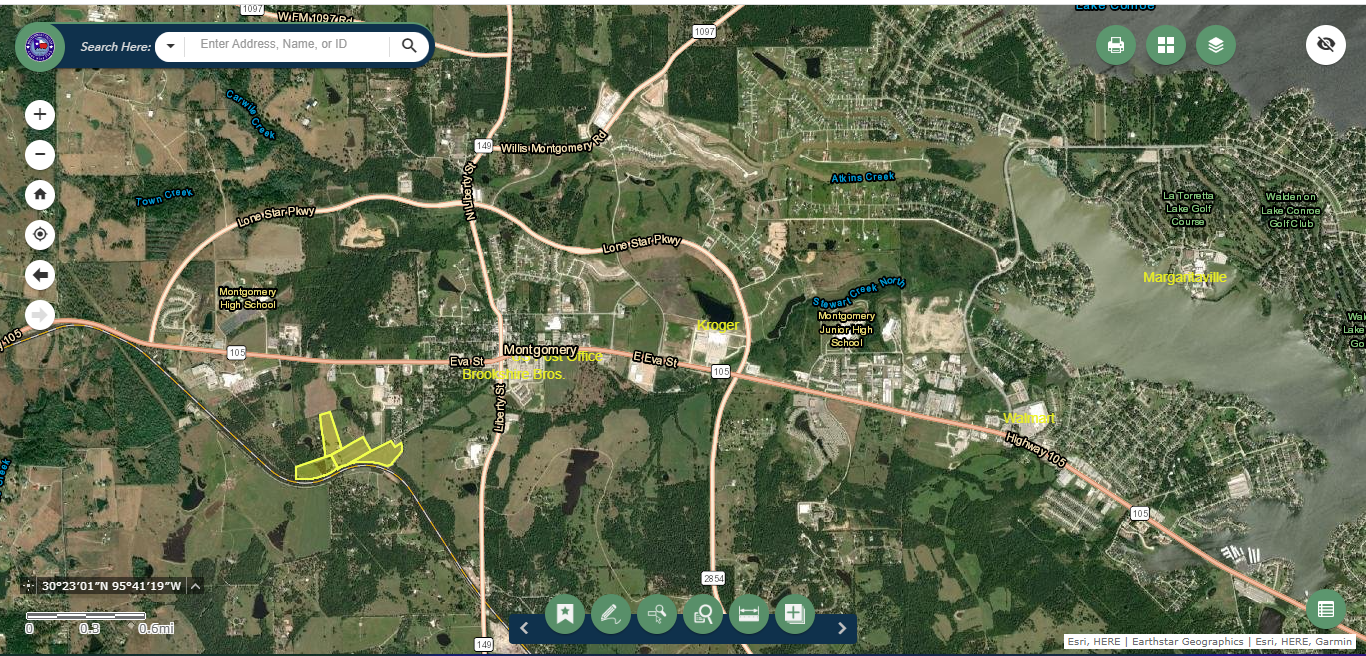 